WALIKOTA BENGKULUPERATURAN WALIKOTA BENGKULUNOMOR   17   TAHUN 2014TENTANGPEMBERIAN TAMBAHAN PENGHASILAN BERDASARKAN BEBAN KERJA KEPADA PEGAWAI NEGERI SIPIL PADA RUMAH SAKIT UMUM DAERAH KOTA BENGKULUDENGAN RAHMAT TUHAN YANG MAHA ESAWALIKOTA BENGKULU,Menimbang	:	a.	bahwa dalam rangka mendukung pelaksanaan program pembangunan bidang kesehatan Kota Bengkulu dan untuk meningkatkan kinerja Pegawai Negeri Sipil di Rumah Sakit Umum  Daerah  Kota Bengkulu, perlu memberikan Tambahan Penghasilan berdasarkan beban kerja;		b.	bahwa  berdasarkan  Pasal 39 Peraturan Menteri Dalam negeri Nomor 13 Tahun 2006 tentang Pedoman Pengelolaan Keuangan Daerah sebagaimana telah diubah dengan Peraturan Menteri Dalam Negeri Nomor 21 Tahun 2011, Pemerintah Daerah  dapat memberikan tambahan penghasilan dalam rangka peningkatan kesejahteraan pegawai berdasarkan beban kerja, tempat bertugas, kondisi kerja, kelangkaan profesi, prestasi pertimbangan objektif lainnya.c.	bahwa berdasarkan pertimbangan sebagaimana dimaksud  huruf a dan huruf b, perlu menetapkan Peraturan Walikota Bengkulu tentang Pemberian Tambahan Penghasilan Berdasarkan Beban  Kerja Kepada Pegawai Negeri Sipil Rumah Sakit Umum Daerah Kota Bengkulu;Mengingat	:	 1.	Undang-Undang Nomor 6 Drt. Tahun 1956 tentang Pembentukan  Daerah  Otonom  Kota Kecil Dalam Lingkungan Daerah Provinsi Sumatera Selatan (Lembaran Negara  Republik Indonesia Tahun 1956 Nomor 57, Tambahan Lembaran Negara Republik Indonesia Nomor 1091);	2.		Undang-Undang Nomor 17 Tahun 2003 tentang Keuangan Negara (Lembaran Negara Republik Indonesia Tahun 2003 Nomor 47, Tambahan Lembaran Negara Republik Indonesia Nomor 4286);	3.		Undang-Undang Nomor 1 Tahun 2004 tentang Perbendaharaan Negara (Lembaran Negara Republik Indonesia  Tahun 2004 Nomor 5, Tambahan Lembaran Negara Republik Indonesia Nomor 4355);	4. Undang-Undang  Nomor   15  Tahun  2004  tentang Pemeriksaan Pengelolaan dan Tanggung Jawab Keuangan Negara (Lembaran Negara Republik Indonesia Tahun 2004 Nomor 66, Tambahan Lembaran Negara Republik Indonesia Nomor 4389);	5.		Undang-Undang Nomor 32 Tahun 2004 tentang Pemerintahan Daerah (Lembaran Negara Republik Indonesia Tahun 2004 Nomor 125, Tambahan Lembaran Negara Republik Indonesia Nomor 4437) sebagaimana telah diubah terakhir dengan Undang-Undang Nomor 12 Tahun 2008 tentang Perubahan Atas Undang-Undang Nomor 32 Tahun 2004 tentang Pemerintahan Daerah (Lembaran Negara Republik Indonesia Tahun 2004 Nomor 59, Tambahan Lembaran Negara Republik Indonesia Nomor 4844);6.		Undang–Undang  Nomor   33   Tahun  2004  tentang Perimbangan Keuangan antara Pemerintah Pusat dan Pemerintah Daerah  (Lembaran Negara Republik Indonesia Tahun 2004 Nomor 126, Tambahan Lembaran Negara Republik Indonesia Nomor 4438);	7.		Undang–Undang Nomor 36 Tahun 2009 tentang Kesehatan (Lembaran Negara Republik Indonesia Tahun 2009 Nomor 144, Tambahan Lembaran Negara Republik Indonesia Nomor 5063);	8.		Peraturan   Pemerintah   Nomor   58  Tahun   2005    tentang Pedoman Pengolaan Keuangan Daerah (Lembaran Negara Republik Indonesia Tahun 2005 Nomor 140, Tambahan Lembaran Negara Republik Indonesia Nomor 4578);	9. 	Peraturan Pemerintah Nomor 79 Tahun 2005 tentang Pedoman Pembinaan dan Pengawasan Penyelenggaraan Pemerintahan Daerah (Lembaran Negara Republik Indonesia Tahun 2005 Nomor 165, Tambahan Negara Republik Indonesia Nomor 4503);	10. 	Peraturan  Menteri  Dalam  Negeri Nomor 13 Tahun 2006 tentang Pedoman Pengelolaan Keuangan Daerah sebagaimana telah diubah dengan Peraturan Menteri Dalam Negeri Nomor 21 Tahun 2011 tentang Perubahan Kedua Atas Peraturan Menteri Dalam Negeri Nomor 13 Tahun 2006 tentang Pedoman Pengelolaan Keuangan Daerah;	11.		Peraturan Daerah Kota Bengkulu Nomor 07 Tahun 2008 tentang Penetapan Penyelenggaraan Urusan Pemerintah Kota Bengkulu;12.  Peraturan     Daerah     Kota   Bengkulu   Nomor   09 Tahun 2008 tentang Pembentukan Susunan Organisasi Dinas Daerah Kota Bengkulu sebagaimana telah diubah dengan Peraturan Daerah Kota Bengkulu Nomor 14 Tahun 2013 tentang Perubahan Atas Peraturan Daerah Kota Bengkulu Nomor 09 Tahun 2008 tentang Pembentukan Susunan Organisasi Dinas Daerah Kota Bengkulu;13. Peraturan Daerah Kota Bengkulu Nomor  11 Tahun 2013 tentang Pendirian dan Pembentukan Rumah Sakit Umum Daerah Kota Bengkulu;14. Peraturan Daerah Kota Bengkulu Nomor 01 Tahun 2015 tentang Anggaran Pendapatan dan Belanja Daerah Kota Bengkulu Tahun Anggaran 2015;                MEMUTUSKANMenetapkan  	:	PERATURAN WALIKOTA BENGKULU TENTANG PEMBERIAN TAMBAHAN PENGHASILAN BERDASARKAN BEBAN KERJA KEPADA PEGAWAI NEGERI SIPIL PADA RUMAH SAKIT UMUM DAERAH KOTA BENGKULU. Pasal 1	Memberikan tambahan penghasilan berdasarkan beban 	kerja kepada Pegawai Negeri Sipil pada Rumah Sakit Umum Daerah Kota Bengkulu.                                  Pasal 2	Besaran tambahan penghasilan berdasarkan beban kerja kepada Pegawai Negeri Sipil pada Rumah Sakit Umum Daerah Kota Bengkulu sebagaimana dimaksud dalam Pasal 1 Peraturan Walikota ini masing-masing (orang/bulan) sebagai berikut :Direktur			Rp.	 750.000,- Per bulan Kepala Seksi		Rp.	 500.000,- Per bulan Golongan IV		Rp.	 300.000,- Per bulan Golongan III		Rp.	 150.000,- Per bulanGolongan II		Rp.	 100.000,- Per bulan		Pasal 3Pelaksanaan pembayaran tambahan penghasilan berdasarkan beban kerja kepada Pegawai Negeri Sipil pada Rumah Sakit Umum Daerah Kota Bengkulu terhitung mulai bulan Februari Tahun 2014.Pasal 4Pelaksanaan pembayaran tambahan penghasilan berdasarkan beban kerja sebagaiman dimaksud dalam Pasal 3 yaitu pembayaran untuk tahun anggaran yang berjalan.       Pasal 5Dalam pelaksanaan Peraturan Walikota ini harus sesuai dan berpedoman pada ketentuan peraturan perundang-undangan yang berlaku.Pasal 6Peraturan Walikota ini mulai berlaku sejak tanggal 01 Februari 2014.Agar setiap orang dapat mengetahuinya memerintahkan Pengundangan Peraturan Walikota ini dengan penempatanyan dalam Berita Daerah Kota Bengkulu.	Ditetapkan di Bengkulu	pada tanggal  26 Mei 2014                 	       WALIKOTA BENGKULU		Dto.	          H. HELMI HASANDiundangkan di Bengkulupada tanggal 26 Mei 2014Plt. SEKRETARIS DAERAH KOTA BENGKULU	              Dto.                         H. YADIBERITA DAERAH KOTA BENGKULU TAHUN 2014 NOMOR .....17......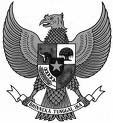 